                                                                                           #editor16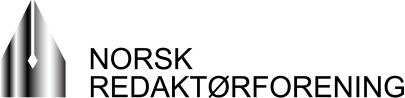 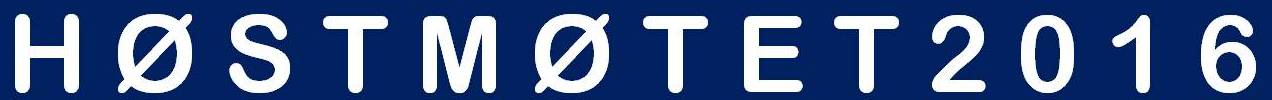 THON HOTEL OPERA, OSLO 31. OKT. - 1. NOV. Møteledere: Britt Sofie Hestvik, Kommunal Rapport og René Svendsen, Fredriksstad BladMANDAG  31. OKT.09.00 - Registrering09.30 - Åpning ved Harald Stanghelle, styreleder i Norsk Redaktørforening10.00 Slik skaper du gjennom andreIngrid Lorentzen, ballettsjef ved Den Norske Opera & Ballett - om tåspisskompetanse og primadonnaledelse10.30  Slik gjør vi store kulturendringer:Sture Bergman, direktør i Västerbottens-KurirenKristin Monstad, ansvarlig redaktør i Drammens Tidende11.15 Presseetisk historietime11.30 LUNSJ12.30 Facebook, ytringsfrihet og redaktøransvar. Patrick Walker, director of Media Partnership, Facebookkulturminister Linda Hofstad Hellelandsjefredaktør Espen Egil Hansen i Aftenpostendigitalredaktør Jan Thoresen i Allerdigitalredaktør Monica Lid, EgmontModerator: Sindre Østgård, Discovery14.30 PAUSE15.00 Slik gjør vi det:Roar V. Osmundsen, ansv. redaktør i Søgne og Songdalen Budstikke, viet en hel avis til ungdommen Jostein Ihlebæk, redaksjonssjef i Aftenposten, om å ta eierskap til digitaliseringen Gjyri Helen Werp, ansvarlig redaktør kk.no, om endring, lidenskap og Norges største uroOle Martin Mortvedt, ansv. redaktør Politiforum, om å drive undersøkende journalistikk mot alle odds16.10 Vorspiel før USA-valget. Sceneversjon av podcasten "Trump eller Clinton"Bjørn Hansen, NRK-veteran Ole Moen, professor emeritus i Nord-Amerika-studier, UiOMarie Simonsen, politisk kommentator i Dagbladetprogramleder: Erik Wold, Kjør Debatt/produsent: Marie Røssland 17.00 Ferdig20.00 Middag Argent Restaurant i operahuset                                                                                           #editor16TIRSDAG 1. NOV.09.00 Har vi gitt opp nettdebatten? Vi tar debattenErik Stephansen, nyhetsredaktør NettavisenCornelia Kristiansen, sjef for sosiale medier i DagbladetKjersti Sortland, sjefredaktør i BudstikkaHalvor Tretvoll, redaksjonssjef debatt NRKKaja Yngsdal Hilleren, skoleelev10.00 Redaktøren før og framover - Turid Borgen skriver doktorgrad om redaktørrollen. Hun er tidligere journalist, vaktsjef og distriktsredaktør i NRK Rogaland.10.30 Møt de nye redaktørene Irene Halvorsen, sjefredaktør i NationenHelge Nitteberg, sjefredaktør i NordlysÅshild Mathisen, sjefredaktør i Vårt LandKarianne Solbrække, nyhetsredaktør i TV 2.11.00 PAUSE11.20 Slik gjør vi det:Jostein Larsen Østring, direktør for innholdsutvikling, deler Amedias oppskrift på gode nettsakerProsjektleder Marianne Furevold-Boland om trylleformelen bak SKAM12.10 Speeddating med Mediemangfoldsutvalget Knut Olav Åmås, direktør i Fritt Ord og leder for utvalgetGunnar Stavrum, sjefredaktør i NettavisenHildegunn Soldal, strategidirektør i AllerRandi Øgrey, adm. direktør i Mediebedriftens Landsforening.Innlegg:Eirik Hoff Lysholm, publisher i DagsavisenAndré Winje Arntzen, nyhetsredaktør i P4Nina Kristiansen, ansvarlig redaktør og daglig leder i Forskning.noLars Helle, sjefredaktør i Stavanger AftenbladJan Ove Årsæther, nyhets- og sportsredaktør i TV 2.13.00 LUNSJ OG HJEMREISE